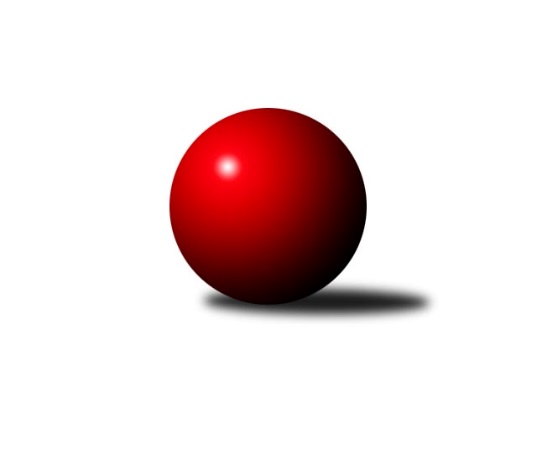 Č.5Ročník 2014/2015	4.5.2024 Severomoravská divize 2014/2015Statistika 5. kolaTabulka družstev:		družstvo	záp	výh	rem	proh	skore	sety	průměr	body	plné	dorážka	chyby	1.	TJ  Odry ˝A˝	12	10	0	2	70.0 : 26.0 	(89.0 : 55.0)	2543	20	1743	800	26.3	2.	KK Minerva Opava ˝A˝	12	9	0	3	62.0 : 34.0 	(78.5 : 65.5)	2579	18	1760	820	21.1	3.	TJ Sokol Sedlnice ˝A˝	12	8	1	3	61.0 : 35.0 	(83.0 : 61.0)	2532	17	1724	808	31.4	4.	SKK Jeseník ˝A˝	12	7	0	5	47.5 : 48.5 	(71.5 : 72.5)	2538	14	1734	804	28.8	5.	TJ Horní Benešov ˝B˝	11	6	1	4	50.5 : 37.5 	(70.5 : 61.5)	2541	13	1735	807	31.6	6.	KK Lipník nad Bečvou ˝A˝	12	5	1	6	46.5 : 49.5 	(70.0 : 74.0)	2495	11	1721	774	40.6	7.	TJ Pozemstav Prostějov	12	4	3	5	45.0 : 51.0 	(66.0 : 78.0)	2485	11	1730	755	39	8.	TJ  Krnov ˝A˝	12	5	1	6	42.5 : 53.5 	(73.0 : 71.0)	2429	11	1697	733	42.4	9.	TJ Opava ˝B˝	12	4	2	6	39.5 : 56.5 	(69.0 : 75.0)	2495	10	1726	770	32.3	10.	KK Minerva Opava ˝B˝	11	4	0	7	38.0 : 50.0 	(60.5 : 71.5)	2400	8	1702	698	38.4	11.	KK Hranice ˝A˝	12	3	1	8	37.5 : 58.5 	(59.0 : 85.0)	2476	7	1718	758	35.3	12.	Sokol Přemyslovice ˝B˝	12	1	0	11	28.0 : 68.0 	(62.0 : 82.0)	2460	2	1708	752	36.6Tabulka doma:		družstvo	záp	výh	rem	proh	skore	sety	průměr	body	maximum	minimum	1.	TJ  Odry ˝A˝	6	6	0	0	39.5 : 8.5 	(45.0 : 27.0)	2606	12	2703	2513	2.	TJ Sokol Sedlnice ˝A˝	7	6	0	1	39.0 : 17.0 	(48.5 : 35.5)	2541	12	2607	2455	3.	KK Minerva Opava ˝A˝	6	5	0	1	33.0 : 15.0 	(40.0 : 32.0)	2616	10	2668	2524	4.	TJ Horní Benešov ˝B˝	5	4	1	0	31.0 : 9.0 	(40.0 : 20.0)	2646	9	2709	2595	5.	TJ Pozemstav Prostějov	5	4	1	0	27.0 : 13.0 	(32.5 : 27.5)	2581	9	2669	2454	6.	TJ  Krnov ˝A˝	7	4	1	2	27.0 : 29.0 	(43.0 : 41.0)	2410	9	2454	2371	7.	KK Minerva Opava ˝B˝	6	4	0	2	28.0 : 20.0 	(39.5 : 32.5)	2547	8	2656	2430	8.	SKK Jeseník ˝A˝	6	4	0	2	26.5 : 21.5 	(37.0 : 35.0)	2568	8	2645	2511	9.	KK Lipník nad Bečvou ˝A˝	6	3	1	2	25.0 : 23.0 	(34.5 : 37.5)	2396	7	2582	2222	10.	TJ Opava ˝B˝	6	3	1	2	23.5 : 24.5 	(38.0 : 34.0)	2555	7	2613	2516	11.	KK Hranice ˝A˝	6	2	0	4	17.5 : 30.5 	(29.5 : 42.5)	2465	4	2502	2411	12.	Sokol Přemyslovice ˝B˝	5	1	0	4	15.0 : 25.0 	(30.0 : 30.0)	2520	2	2584	2462Tabulka venku:		družstvo	záp	výh	rem	proh	skore	sety	průměr	body	maximum	minimum	1.	TJ  Odry ˝A˝	6	4	0	2	30.5 : 17.5 	(44.0 : 28.0)	2533	8	2616	2388	2.	KK Minerva Opava ˝A˝	6	4	0	2	29.0 : 19.0 	(38.5 : 33.5)	2573	8	2635	2518	3.	SKK Jeseník ˝A˝	6	3	0	3	21.0 : 27.0 	(34.5 : 37.5)	2533	6	2595	2460	4.	TJ Sokol Sedlnice ˝A˝	5	2	1	2	22.0 : 18.0 	(34.5 : 25.5)	2530	5	2651	2389	5.	KK Lipník nad Bečvou ˝A˝	6	2	0	4	21.5 : 26.5 	(35.5 : 36.5)	2512	4	2571	2443	6.	TJ Horní Benešov ˝B˝	6	2	0	4	19.5 : 28.5 	(30.5 : 41.5)	2524	4	2567	2406	7.	KK Hranice ˝A˝	6	1	1	4	20.0 : 28.0 	(29.5 : 42.5)	2478	3	2547	2421	8.	TJ Opava ˝B˝	6	1	1	4	16.0 : 32.0 	(31.0 : 41.0)	2483	3	2554	2375	9.	TJ  Krnov ˝A˝	5	1	0	4	15.5 : 24.5 	(30.0 : 30.0)	2434	2	2536	2268	10.	TJ Pozemstav Prostějov	7	0	2	5	18.0 : 38.0 	(33.5 : 50.5)	2471	2	2564	2369	11.	KK Minerva Opava ˝B˝	5	0	0	5	10.0 : 30.0 	(21.0 : 39.0)	2407	0	2587	2222	12.	Sokol Přemyslovice ˝B˝	7	0	0	7	13.0 : 43.0 	(32.0 : 52.0)	2452	0	2548	2355Tabulka podzimní části:		družstvo	záp	výh	rem	proh	skore	sety	průměr	body	doma	venku	1.	TJ  Odry ˝A˝	11	10	0	1	67.0 : 21.0 	(83.0 : 49.0)	2569	20 	6 	0 	0 	4 	0 	1	2.	KK Minerva Opava ˝A˝	11	8	0	3	56.0 : 32.0 	(69.5 : 62.5)	2574	16 	5 	0 	1 	3 	0 	2	3.	TJ Sokol Sedlnice ˝A˝	11	7	1	3	56.0 : 32.0 	(76.0 : 56.0)	2531	15 	5 	0 	1 	2 	1 	2	4.	SKK Jeseník ˝A˝	10	6	0	4	41.5 : 38.5 	(62.5 : 57.5)	2538	12 	3 	0 	2 	3 	0 	2	5.	TJ Horní Benešov ˝B˝	10	5	1	4	43.5 : 36.5 	(60.5 : 59.5)	2540	11 	3 	1 	0 	2 	0 	4	6.	TJ Pozemstav Prostějov	10	4	2	4	38.0 : 42.0 	(55.0 : 65.0)	2492	10 	4 	0 	0 	0 	2 	4	7.	TJ Opava ˝B˝	11	4	2	5	37.5 : 50.5 	(66.0 : 66.0)	2496	10 	3 	1 	1 	1 	1 	4	8.	KK Lipník nad Bečvou ˝A˝	10	4	1	5	38.5 : 41.5 	(59.0 : 61.0)	2487	9 	2 	1 	2 	2 	0 	3	9.	TJ  Krnov ˝A˝	10	4	1	5	34.5 : 45.5 	(61.0 : 59.0)	2468	9 	3 	1 	2 	1 	0 	3	10.	KK Minerva Opava ˝B˝	11	4	0	7	38.0 : 50.0 	(60.5 : 71.5)	2400	8 	4 	0 	2 	0 	0 	5	11.	KK Hranice ˝A˝	10	2	0	8	28.5 : 51.5 	(45.0 : 75.0)	2471	4 	1 	0 	4 	1 	0 	4	12.	Sokol Přemyslovice ˝B˝	11	1	0	10	25.0 : 63.0 	(58.0 : 74.0)	2464	2 	1 	0 	4 	0 	0 	6Tabulka jarní části:		družstvo	záp	výh	rem	proh	skore	sety	průměr	body	doma	venku	1.	KK Hranice ˝A˝	2	1	1	0	9.0 : 7.0 	(14.0 : 10.0)	2494	3 	1 	0 	0 	0 	1 	0 	2.	TJ Horní Benešov ˝B˝	1	1	0	0	7.0 : 1.0 	(10.0 : 2.0)	2694	2 	1 	0 	0 	0 	0 	0 	3.	KK Minerva Opava ˝A˝	1	1	0	0	6.0 : 2.0 	(9.0 : 3.0)	2614	2 	0 	0 	0 	1 	0 	0 	4.	TJ Sokol Sedlnice ˝A˝	1	1	0	0	5.0 : 3.0 	(7.0 : 5.0)	2577	2 	1 	0 	0 	0 	0 	0 	5.	TJ  Krnov ˝A˝	2	1	0	1	8.0 : 8.0 	(12.0 : 12.0)	2361	2 	1 	0 	0 	0 	0 	1 	6.	KK Lipník nad Bečvou ˝A˝	2	1	0	1	8.0 : 8.0 	(11.0 : 13.0)	2451	2 	1 	0 	0 	0 	0 	1 	7.	SKK Jeseník ˝A˝	2	1	0	1	6.0 : 10.0 	(9.0 : 15.0)	2535	2 	1 	0 	0 	0 	0 	1 	8.	TJ Pozemstav Prostějov	2	0	1	1	7.0 : 9.0 	(11.0 : 13.0)	2461	1 	0 	1 	0 	0 	0 	1 	9.	KK Minerva Opava ˝B˝	0	0	0	0	0.0 : 0.0 	(0.0 : 0.0)	0	0 	0 	0 	0 	0 	0 	0 	10.	TJ  Odry ˝A˝	1	0	0	1	3.0 : 5.0 	(6.0 : 6.0)	2388	0 	0 	0 	0 	0 	0 	1 	11.	Sokol Přemyslovice ˝B˝	1	0	0	1	3.0 : 5.0 	(4.0 : 8.0)	2437	0 	0 	0 	0 	0 	0 	1 	12.	TJ Opava ˝B˝	1	0	0	1	2.0 : 6.0 	(3.0 : 9.0)	2542	0 	0 	0 	1 	0 	0 	0 Zisk bodů pro družstvo:		jméno hráče	družstvo	body	zápasy	v %	dílčí body	sety	v %	1.	Karel Chlevišťan 	TJ  Odry ˝A˝ 	12	/	13	(92%)	22	/	26	(85%)	2.	Jiří Kropáč 	-- volný los -- 	11	/	13	(85%)	19.5	/	26	(75%)	3.	Tomáš Slavík 	KK Minerva Opava ˝A˝ 	11	/	13	(85%)	18.5	/	26	(71%)	4.	Vlastimil Skopalík 	TJ Horní Benešov ˝B˝ 	10	/	13	(77%)	18.5	/	26	(71%)	5.	Zdeněk Macháček 	KK Lipník nad Bečvou ˝A˝ 	10	/	13	(77%)	18	/	26	(69%)	6.	Vladimír Heiser 	KK Minerva Opava ˝A˝ 	10	/	13	(77%)	17	/	26	(65%)	7.	Josef Šrámek 	-- volný los -- 	9.5	/	13	(73%)	15	/	26	(58%)	8.	Stanislav Ovšák 	TJ  Odry ˝A˝ 	9.5	/	13	(73%)	14	/	26	(54%)	9.	Petr Dvorský 	TJ  Odry ˝A˝ 	9	/	12	(75%)	18	/	24	(75%)	10.	Maciej Basista 	TJ Opava ˝B˝ 	9	/	12	(75%)	18	/	24	(75%)	11.	Petr Vaněk 	TJ  Krnov ˝A˝ 	9	/	12	(75%)	17	/	24	(71%)	12.	Milan Janyška 	TJ Sokol Sedlnice ˝A˝ 	9	/	12	(75%)	15	/	24	(63%)	13.	Tomáš Král 	KK Minerva Opava ˝B˝ 	9	/	12	(75%)	15	/	24	(63%)	14.	Miroslav Ondrouch 	Sokol Přemyslovice ˝B˝ 	9	/	13	(69%)	17	/	26	(65%)	15.	Zdeněk Skala 	TJ Sokol Sedlnice ˝A˝ 	8.5	/	11	(77%)	14	/	22	(64%)	16.	Stanislava Ovšáková 	TJ  Odry ˝A˝ 	8.5	/	12	(71%)	16	/	24	(67%)	17.	Václav Smejkal 	SKK Jeseník ˝A˝ 	8.5	/	13	(65%)	17	/	26	(65%)	18.	Petr Hendrych 	KK Lipník nad Bečvou ˝A˝ 	8	/	11	(73%)	14	/	22	(64%)	19.	Martin Zaoral 	TJ Pozemstav Prostějov 	8	/	12	(67%)	14	/	24	(58%)	20.	Pavel Černohous 	TJ Pozemstav Prostějov 	8	/	13	(62%)	12	/	26	(46%)	21.	Martin Bilíček 	TJ Horní Benešov ˝B˝ 	7.5	/	11	(68%)	12	/	22	(55%)	22.	Zdeněk Macháček 	KK Lipník nad Bečvou ˝A˝ 	7.5	/	11	(68%)	11	/	22	(50%)	23.	Petr Šulák 	SKK Jeseník ˝A˝ 	7.5	/	12	(63%)	13	/	24	(54%)	24.	Rudolf Haim 	TJ Opava ˝B˝ 	7	/	10	(70%)	13	/	20	(65%)	25.	Monika Pavelková 	KK Hranice ˝A˝ 	7	/	11	(64%)	9.5	/	22	(43%)	26.	Dušan Říha 	-- volný los -- 	7	/	12	(58%)	14.5	/	24	(60%)	27.	Zdeněk Chlopčík 	KK Minerva Opava ˝A˝ 	7	/	12	(58%)	13.5	/	24	(56%)	28.	Bohuslav Čuba 	TJ Horní Benešov ˝B˝ 	7	/	13	(54%)	13.5	/	26	(52%)	29.	Jaromíra Smejkalová 	SKK Jeseník ˝A˝ 	6.5	/	13	(50%)	16	/	26	(62%)	30.	Jaroslav Tobola 	TJ Sokol Sedlnice ˝A˝ 	6	/	7	(86%)	10.5	/	14	(75%)	31.	Martin Zavacký 	SKK Jeseník ˝A˝ 	6	/	9	(67%)	13	/	18	(72%)	32.	Aleš Fischer 	KK Minerva Opava ˝A˝ 	6	/	9	(67%)	11	/	18	(61%)	33.	Jan Stuchlík 	TJ Sokol Sedlnice ˝A˝ 	6	/	10	(60%)	13.5	/	20	(68%)	34.	Petr Pavelka st 	KK Hranice ˝A˝ 	6	/	11	(55%)	10.5	/	22	(48%)	35.	Luděk Slanina 	KK Minerva Opava ˝A˝ 	6	/	12	(50%)	13.5	/	24	(56%)	36.	Jiří Jedlička 	TJ  Krnov ˝A˝ 	6	/	12	(50%)	13	/	24	(54%)	37.	Josef Jurda 	TJ Pozemstav Prostějov 	6	/	12	(50%)	12	/	24	(50%)	38.	Pavel Martinec 	KK Minerva Opava ˝A˝ 	6	/	12	(50%)	9	/	24	(38%)	39.	Josef Čapka 	TJ Pozemstav Prostějov 	6	/	13	(46%)	10	/	26	(38%)	40.	Jan Král 	KK Minerva Opava ˝B˝ 	5	/	8	(63%)	12	/	16	(75%)	41.	Marek Frydrych 	TJ  Odry ˝A˝ 	5	/	8	(63%)	10	/	16	(63%)	42.	Alexandr Krajzinger 	-- volný los -- 	5	/	8	(63%)	7	/	16	(44%)	43.	Jiří Vrba 	SKK Jeseník ˝A˝ 	5	/	9	(56%)	9	/	18	(50%)	44.	Renáta Smijová 	KK Minerva Opava ˝B˝ 	5	/	10	(50%)	10	/	20	(50%)	45.	Petr Rak 	TJ Horní Benešov ˝B˝ 	5	/	11	(45%)	11.5	/	22	(52%)	46.	Tomáš Valíček 	TJ Opava ˝B˝ 	5	/	11	(45%)	10.5	/	22	(48%)	47.	Jiří Terrich 	KK Hranice ˝A˝ 	5	/	11	(45%)	10	/	22	(45%)	48.	Pavel Močár 	Sokol Přemyslovice ˝B˝ 	5	/	11	(45%)	9	/	22	(41%)	49.	Jan Tögel 	-- volný los -- 	5	/	11	(45%)	8.5	/	22	(39%)	50.	Zdeněk Grulich 	Sokol Přemyslovice ˝B˝ 	5	/	12	(42%)	13	/	24	(54%)	51.	Martin Juřica 	TJ Sokol Sedlnice ˝A˝ 	5	/	12	(42%)	12	/	24	(50%)	52.	Vlastimila Kolářová 	KK Lipník nad Bečvou ˝A˝ 	5	/	13	(38%)	12	/	26	(46%)	53.	Michal Blažek 	TJ Horní Benešov ˝B˝ 	5	/	13	(38%)	11.5	/	26	(44%)	54.	Václav Kovařík 	TJ Pozemstav Prostějov 	4	/	7	(57%)	8	/	14	(57%)	55.	Karel Vágner 	KK Minerva Opava ˝B˝ 	4	/	8	(50%)	8.5	/	16	(53%)	56.	Richard Štětka 	KK Lipník nad Bečvou ˝A˝ 	4	/	8	(50%)	7.5	/	16	(47%)	57.	Adam Chvostek 	TJ Sokol Sedlnice ˝A˝ 	4	/	8	(50%)	7	/	16	(44%)	58.	Jana Frydrychová 	TJ  Odry ˝A˝ 	4	/	8	(50%)	6	/	16	(38%)	59.	Miroslav Plachý 	TJ Pozemstav Prostějov 	4	/	9	(44%)	10	/	18	(56%)	60.	Dalibor Vinklar 	KK Hranice ˝A˝ 	4	/	9	(44%)	9.5	/	18	(53%)	61.	Petr Frank 	KK Minerva Opava ˝B˝ 	4	/	9	(44%)	8	/	18	(44%)	62.	Stanislav Feike 	TJ Pozemstav Prostějov 	4	/	10	(40%)	7	/	20	(35%)	63.	Miroslav Dimidenko 	TJ  Odry ˝A˝ 	4	/	11	(36%)	8	/	22	(36%)	64.	Jaroslav Ledvina 	KK Hranice ˝A˝ 	4	/	11	(36%)	6	/	22	(27%)	65.	František Vícha 	TJ  Krnov ˝A˝ 	4	/	12	(33%)	11	/	24	(46%)	66.	Milan Dvorský 	Sokol Přemyslovice ˝B˝ 	4	/	12	(33%)	10	/	24	(42%)	67.	Vladimír Vavrečka 	TJ  Krnov ˝A˝ 	3.5	/	8	(44%)	8	/	16	(50%)	68.	Dominika Vinklarová 	KK Hranice ˝A˝ 	3.5	/	10	(35%)	8.5	/	20	(43%)	69.	Miluše Rychová 	TJ  Krnov ˝A˝ 	3	/	8	(38%)	8.5	/	16	(53%)	70.	Petr Dankovič 	TJ Horní Benešov ˝B˝ 	3	/	8	(38%)	7	/	16	(44%)	71.	Vítězslav Kadlec 	TJ  Krnov ˝A˝ 	3	/	8	(38%)	6.5	/	16	(41%)	72.	Jiří Kankovský 	Sokol Přemyslovice ˝B˝ 	3	/	9	(33%)	7	/	18	(39%)	73.	František Opravil 	KK Hranice ˝A˝ 	3	/	9	(33%)	6	/	18	(33%)	74.	Josef Matušek 	TJ Opava ˝B˝ 	3	/	10	(30%)	9	/	20	(45%)	75.	Karel Škrobánek 	TJ  Krnov ˝A˝ 	3	/	10	(30%)	8.5	/	20	(43%)	76.	Marcela Jurníčková 	Sokol Přemyslovice ˝B˝ 	3	/	10	(30%)	8	/	20	(40%)	77.	Jaroslav Chvostek 	TJ Sokol Sedlnice ˝A˝ 	3	/	11	(27%)	11	/	22	(50%)	78.	Vladimír Peter 	TJ Opava ˝B˝ 	3	/	11	(27%)	7.5	/	22	(34%)	79.	Vilém Zeiner 	KK Lipník nad Bečvou ˝A˝ 	3	/	13	(23%)	8.5	/	26	(33%)	80.	David Juřica 	TJ Sokol Sedlnice ˝A˝ 	2	/	2	(100%)	3	/	4	(75%)	81.	Michal Klich 	TJ Horní Benešov ˝B˝ 	2	/	3	(67%)	4	/	6	(67%)	82.	Pavel Hannig 	SKK Jeseník ˝A˝ 	2	/	3	(67%)	3	/	6	(50%)	83.	Stanislav Brokl 	KK Minerva Opava ˝A˝ 	2	/	4	(50%)	3	/	8	(38%)	84.	Jiří Fárek 	SKK Jeseník ˝A˝ 	2	/	7	(29%)	5	/	14	(36%)	85.	František Všetička 	-- volný los -- 	2	/	9	(22%)	5	/	18	(28%)	86.	Jan Strnadel 	KK Minerva Opava ˝B˝ 	2	/	11	(18%)	6	/	22	(27%)	87.	Lukáš Vaněk 	TJ  Krnov ˝A˝ 	1.5	/	6	(25%)	4	/	12	(33%)	88.	Josef Němec 	TJ Opava ˝B˝ 	1.5	/	9	(17%)	5	/	18	(28%)	89.	Radek Hejtman 	-- volný los -- 	1	/	1	(100%)	2	/	2	(100%)	90.	Zdeněk Kment 	TJ Horní Benešov ˝B˝ 	1	/	1	(100%)	2	/	2	(100%)	91.	Rostislav Kletenský 	TJ Sokol Sedlnice ˝A˝ 	1	/	1	(100%)	2	/	2	(100%)	92.	Josef Grulich 	Sokol Přemyslovice ˝B˝ 	1	/	1	(100%)	1	/	2	(50%)	93.	Barbora Janyšková 	TJ Sokol Sedlnice ˝A˝ 	1	/	1	(100%)	1	/	2	(50%)	94.	Jana Fousková 	SKK Jeseník ˝A˝ 	1	/	2	(50%)	2	/	4	(50%)	95.	Ladislav Mandák 	KK Lipník nad Bečvou ˝A˝ 	1	/	2	(50%)	2	/	4	(50%)	96.	Mária Konečná 	KK Minerva Opava ˝B˝ 	1	/	2	(50%)	1	/	4	(25%)	97.	Jana Martínková 	KK Minerva Opava ˝B˝ 	1	/	5	(20%)	3	/	10	(30%)	98.	Vladimír Staněk 	KK Minerva Opava ˝B˝ 	1	/	5	(20%)	2	/	10	(20%)	99.	Michal Kolář 	Sokol Přemyslovice ˝B˝ 	1	/	8	(13%)	5	/	16	(31%)	100.	Svatopluk Kříž 	TJ Opava ˝B˝ 	1	/	11	(9%)	9	/	22	(41%)	101.	 	 	0.5	/	1	(50%)	1	/	2	(50%)	102.	Petr Wolf 	TJ Opava ˝B˝ 	0	/	1	(0%)	1	/	2	(50%)	103.	David Láčík 	TJ Horní Benešov ˝B˝ 	0	/	1	(0%)	1	/	2	(50%)	104.	Leopold Jašek 	-- volný los -- 	0	/	1	(0%)	1	/	2	(50%)	105.	Jan Sedláček 	Sokol Přemyslovice ˝B˝ 	0	/	1	(0%)	0	/	2	(0%)	106.	 	 	0	/	1	(0%)	0	/	2	(0%)	107.	Zdeněk Smrža 	TJ Horní Benešov ˝B˝ 	0	/	1	(0%)	0	/	2	(0%)	108.	Eva Růžičková 	TJ Pozemstav Prostějov 	0	/	1	(0%)	0	/	2	(0%)	109.	Zdeněk Janoud 	SKK Jeseník ˝A˝ 	0	/	1	(0%)	0	/	2	(0%)	110.	Petr Kozák 	TJ Horní Benešov ˝B˝ 	0	/	1	(0%)	0	/	2	(0%)	111.	Vladimír Hudec 	KK Hranice ˝A˝ 	0	/	1	(0%)	0	/	2	(0%)	112.	Radek Lankaš 	KK Lipník nad Bečvou ˝A˝ 	0	/	1	(0%)	0	/	2	(0%)	113.	Josef Krajzinger 	-- volný los -- 	0	/	1	(0%)	0	/	2	(0%)	114.	Václav Kolařík ml. 	TJ Pozemstav Prostějov 	0	/	1	(0%)	0	/	2	(0%)	115.	Daniel Malina 	TJ  Odry ˝A˝ 	0	/	1	(0%)	0	/	2	(0%)	116.	Adéla Sobotíková 	TJ Sokol Sedlnice ˝A˝ 	0	/	1	(0%)	0	/	2	(0%)	117.	Jaromír Čech 	TJ  Krnov ˝A˝ 	0	/	1	(0%)	0	/	2	(0%)	118.	Pavel Kovalčík 	TJ Opava ˝B˝ 	0	/	1	(0%)	0	/	2	(0%)	119.	Jana Kulhánková 	KK Lipník nad Bečvou ˝A˝ 	0	/	1	(0%)	0	/	2	(0%)	120.	Jiří Vrba 	SKK Jeseník ˝A˝ 	0	/	2	(0%)	1	/	4	(25%)	121.	Jiří Kolář 	KK Lipník nad Bečvou ˝A˝ 	0	/	2	(0%)	0	/	4	(0%)	122.	Petra Rozsypalová 	SKK Jeseník ˝A˝ 	0	/	2	(0%)	0	/	4	(0%)	123.	Rostislav Cundrla 	SKK Jeseník ˝A˝ 	0	/	2	(0%)	0	/	4	(0%)	124.	Jaroslav Koppa 	KK Lipník nad Bečvou ˝A˝ 	0	/	3	(0%)	2	/	6	(33%)	125.	Vladimír Moravec 	SKK Jeseník ˝A˝ 	0	/	3	(0%)	2	/	6	(33%)	126.	Zdeňka Terrichová 	KK Hranice ˝A˝ 	0	/	3	(0%)	1	/	6	(17%)	127.	Radek Fischer 	KK Minerva Opava ˝A˝ 	0	/	3	(0%)	1	/	6	(17%)	128.	Otto Nagy 	-- volný los -- 	0	/	4	(0%)	1	/	8	(13%)Průměry na kuželnách:		kuželna	průměr	plné	dorážka	chyby	výkon na hráče	1.	HKK Olomouc, 1-8	2602	1797	804	43.3	(433.7)	2.	 Horní Benešov, 1-4	2570	1737	833	33.0	(428.5)	3.	Minerva Opava, 1-2	2569	1748	820	23.5	(428.3)	4.	SKK Jeseník, 1-4	2566	1752	814	30.8	(427.8)	5.	TJ Opava, 1-4	2543	1749	794	33.8	(423.9)	6.	TJ  Prostějov, 1-4	2542	1746	795	32.3	(423.7)	7.	TJ Sokol Sedlnice, 1-2	2503	1717	785	32.3	(417.2)	8.	TJ Odry, 1-4	2496	1720	776	30.3	(416.1)	9.	Sokol Přemyslovice, 1-4	2466	1717	749	36.0	(411.0)	10.	KK Hranice, 1-2	2428	1702	726	38.8	(404.8)	11.	TJ Krnov, 1-2	2396	1664	731	45.7	(399.4)	12.	KK Lipník nad Bečvou, 1-2	2343	1643	700	44.8	(390.6)Nejlepší výkony na kuželnách:HKK Olomouc, 1-8KK Minerva Opava ˝A˝	2747	3. kolo	Karel Chlevišťan 	TJ  Odry ˝A˝	507	4. koloTJ  Odry ˝A˝	2675	4. kolo	Tomáš Slavík 	KK Minerva Opava ˝A˝	497	3. kolo-- volný los --	2631	3. kolo	Vladimír Heiser 	KK Minerva Opava ˝A˝	471	3. kolo-- volný los --	2584	4. kolo	Stanislav Ovšák 	TJ  Odry ˝A˝	469	4. kolo-- volný los --	2505	1. kolo	Alexandr Krajzinger 	-- volný los --	466	4. koloKK Lipník nad Bečvou ˝A˝	2470	1. kolo	František Všetička 	-- volný los --	464	3. kolo		. kolo	Zdeněk Macháček 	KK Lipník nad Bečvou ˝A˝	463	1. kolo		. kolo	Dušan Říha 	-- volný los --	463	1. kolo		. kolo	Jan Tögel 	-- volný los --	462	3. kolo		. kolo	Luděk Slanina 	KK Minerva Opava ˝A˝	459	3. kolo Horní Benešov, 1-4TJ Horní Benešov ˝B˝	2694	5. kolo	Bohuslav Čuba 	TJ Horní Benešov ˝B˝	486	5. koloTJ Horní Benešov ˝B˝	2567	2. kolo	Petr Rak 	TJ Horní Benešov ˝B˝	469	5. koloSKK Jeseník ˝A˝	2547	5. kolo	Michal Klich 	TJ Horní Benešov ˝B˝	464	2. kolo-- volný los --	2475	2. kolo	Martin Bilíček 	TJ Horní Benešov ˝B˝	457	5. kolo		. kolo	Jan Tögel 	-- volný los --	444	2. kolo		. kolo	Vlastimil Skopalík 	TJ Horní Benešov ˝B˝	438	5. kolo		. kolo	Vlastimil Skopalík 	TJ Horní Benešov ˝B˝	438	2. kolo		. kolo	Petr Rak 	TJ Horní Benešov ˝B˝	435	2. kolo		. kolo	Václav Smejkal 	SKK Jeseník ˝A˝	432	5. kolo		. kolo	Josef Šrámek 	-- volný los --	432	2. koloMinerva Opava, 1-2KK Minerva Opava ˝A˝	2668	5. kolo	Milan Janyška 	TJ Sokol Sedlnice ˝A˝	477	5. koloTJ Sokol Sedlnice ˝A˝	2651	5. kolo	Zdeněk Chlopčík 	KK Minerva Opava ˝A˝	464	5. koloKK Minerva Opava ˝B˝	2589	3. kolo	Luděk Slanina 	KK Minerva Opava ˝A˝	460	5. koloKK Minerva Opava ˝A˝	2573	4. kolo	Tomáš Král 	KK Minerva Opava ˝B˝	457	3. koloTJ Opava ˝B˝	2554	2. kolo	Zdeněk Chlopčík 	KK Minerva Opava ˝A˝	455	2. koloKK Minerva Opava ˝A˝	2524	2. kolo	Tomáš Slavík 	KK Minerva Opava ˝A˝	452	5. koloSokol Přemyslovice ˝B˝	2522	3. kolo	Maciej Basista 	TJ Opava ˝B˝	451	2. koloKK Lipník nad Bečvou ˝A˝	2475	4. kolo	Pavel Martinec 	KK Minerva Opava ˝A˝	448	4. kolo		. kolo	Petr Hendrych 	KK Lipník nad Bečvou ˝A˝	447	4. kolo		. kolo	Vladimír Heiser 	KK Minerva Opava ˝A˝	447	2. koloSKK Jeseník, 1-4SKK Jeseník ˝A˝	2645	3. kolo	Václav Smejkal 	SKK Jeseník ˝A˝	475	3. koloTJ  Odry ˝A˝	2616	1. kolo	Petr Dvorský 	TJ  Odry ˝A˝	468	1. koloSKK Jeseník ˝A˝	2605	4. kolo	Richard Štětka 	KK Lipník nad Bečvou ˝A˝	467	3. koloSKK Jeseník ˝A˝	2526	1. kolo	Václav Smejkal 	SKK Jeseník ˝A˝	455	4. koloKK Lipník nad Bečvou ˝A˝	2524	3. kolo	Stanislav Ovšák 	TJ  Odry ˝A˝	454	1. koloKK Minerva Opava ˝B˝	2484	4. kolo	Jaromíra Smejkalová 	SKK Jeseník ˝A˝	450	1. kolo		. kolo	Václav Smejkal 	SKK Jeseník ˝A˝	448	1. kolo		. kolo	Jiří Fárek 	SKK Jeseník ˝A˝	448	4. kolo		. kolo	Jan Strnadel 	KK Minerva Opava ˝B˝	446	4. kolo		. kolo	Jiří Fárek 	SKK Jeseník ˝A˝	445	3. koloTJ Opava, 1-4TJ Opava ˝B˝	2566	4. kolo	Martin Zaoral 	TJ Pozemstav Prostějov	462	4. koloTJ Horní Benešov ˝B˝	2566	1. kolo	Tomáš Valíček 	TJ Opava ˝B˝	456	5. koloTJ Opava ˝B˝	2545	5. kolo	Rudolf Haim 	TJ Opava ˝B˝	455	4. kolo-- volný los --	2539	5. kolo	Bohuslav Čuba 	TJ Horní Benešov ˝B˝	453	1. koloTJ Pozemstav Prostějov	2529	4. kolo	Dušan Říha 	-- volný los --	452	5. koloTJ Opava ˝B˝	2516	1. kolo	Zdeněk Kment 	TJ Horní Benešov ˝B˝	450	1. kolo		. kolo	Maciej Basista 	TJ Opava ˝B˝	445	5. kolo		. kolo	Josef Němec 	TJ Opava ˝B˝	444	1. kolo		. kolo	Jan Tögel 	-- volný los --	443	5. kolo		. kolo	Josef Jurda 	TJ Pozemstav Prostějov	440	4. koloTJ  Prostějov, 1-4TJ Pozemstav Prostějov	2626	2. kolo	Martin Zaoral 	TJ Pozemstav Prostějov	476	2. koloSKK Jeseník ˝A˝	2587	2. kolo	Pavel Černohous 	TJ Pozemstav Prostějov	459	5. koloKK Hranice ˝A˝	2501	5. kolo	Petr Pavelka st 	KK Hranice ˝A˝	450	5. koloTJ Pozemstav Prostějov	2454	5. kolo	Josef Čapka 	TJ Pozemstav Prostějov	449	2. kolo		. kolo	Václav Smejkal 	SKK Jeseník ˝A˝	448	2. kolo		. kolo	Stanislav Feike 	TJ Pozemstav Prostějov	442	2. kolo		. kolo	Josef Jurda 	TJ Pozemstav Prostějov	437	2. kolo		. kolo	Josef Jurda 	TJ Pozemstav Prostějov	434	5. kolo		. kolo	Jiří Vrba 	SKK Jeseník ˝A˝	431	2. kolo		. kolo	Jaromíra Smejkalová 	SKK Jeseník ˝A˝	431	2. koloTJ Sokol Sedlnice, 1-2TJ Sokol Sedlnice ˝A˝	2607	3. kolo	Jaroslav Chvostek 	TJ Sokol Sedlnice ˝A˝	471	4. koloTJ Sokol Sedlnice ˝A˝	2519	4. kolo	Jan Stuchlík 	TJ Sokol Sedlnice ˝A˝	470	3. koloTJ Horní Benešov ˝B˝	2504	3. kolo	Martin Juřica 	TJ Sokol Sedlnice ˝A˝	463	3. koloTJ Sokol Sedlnice ˝A˝	2501	1. kolo	Josef Jurda 	TJ Pozemstav Prostějov	451	1. koloTJ Pozemstav Prostějov	2463	1. kolo	Jaroslav Tobola 	TJ Sokol Sedlnice ˝A˝	449	1. koloSokol Přemyslovice ˝B˝	2424	4. kolo	Milan Janyška 	TJ Sokol Sedlnice ˝A˝	448	4. kolo		. kolo	Jaroslav Tobola 	TJ Sokol Sedlnice ˝A˝	443	4. kolo		. kolo	Milan Janyška 	TJ Sokol Sedlnice ˝A˝	441	1. kolo		. kolo	Jiří Kankovský 	Sokol Přemyslovice ˝B˝	438	4. kolo		. kolo	Milan Janyška 	TJ Sokol Sedlnice ˝A˝	433	3. koloTJ Odry, 1-4TJ  Odry ˝A˝	2604	5. kolo	Petr Dvorský 	TJ  Odry ˝A˝	482	5. koloTJ  Odry ˝A˝	2513	2. kolo	Stanislava Ovšáková 	TJ  Odry ˝A˝	459	5. koloTJ  Krnov ˝A˝	2453	2. kolo	Stanislav Ovšák 	TJ  Odry ˝A˝	444	5. koloKK Minerva Opava ˝B˝	2417	5. kolo	Karel Chlevišťan 	TJ  Odry ˝A˝	443	2. kolo		. kolo	Stanislav Ovšák 	TJ  Odry ˝A˝	442	2. kolo		. kolo	Karel Škrobánek 	TJ  Krnov ˝A˝	440	2. kolo		. kolo	Jan Král 	KK Minerva Opava ˝B˝	431	5. kolo		. kolo	Tomáš Král 	KK Minerva Opava ˝B˝	427	5. kolo		. kolo	Petr Dvorský 	TJ  Odry ˝A˝	425	2. kolo		. kolo	Karel Chlevišťan 	TJ  Odry ˝A˝	419	5. koloSokol Přemyslovice, 1-4Sokol Přemyslovice ˝B˝	2510	2. kolo	Miroslav Ondrouch 	Sokol Přemyslovice ˝B˝	445	2. koloKK Hranice ˝A˝	2422	2. kolo	Zdeněk Grulich 	Sokol Přemyslovice ˝B˝	438	2. kolo		. kolo	Dalibor Vinklar 	KK Hranice ˝A˝	433	2. kolo		. kolo	Pavel Močár 	Sokol Přemyslovice ˝B˝	431	2. kolo		. kolo	Jiří Terrich 	KK Hranice ˝A˝	427	2. kolo		. kolo	Milan Dvorský 	Sokol Přemyslovice ˝B˝	425	2. kolo		. kolo	Michal Kolář 	Sokol Přemyslovice ˝B˝	422	2. kolo		. kolo	František Opravil 	KK Hranice ˝A˝	407	2. kolo		. kolo	Zdeňka Terrichová 	KK Hranice ˝A˝	391	2. kolo		. kolo	Dominika Vinklarová 	KK Hranice ˝A˝	387	2. koloKK Hranice, 1-2KK Hranice ˝A˝	2494	1. kolo	Jaroslav Ledvina 	KK Hranice ˝A˝	446	1. koloTJ  Odry ˝A˝	2474	3. kolo	Vladimír Staněk 	KK Minerva Opava ˝B˝	444	1. koloKK Hranice ˝A˝	2420	3. kolo	Marek Frydrych 	TJ  Odry ˝A˝	439	3. koloKK Minerva Opava ˝B˝	2326	1. kolo	Stanislava Ovšáková 	TJ  Odry ˝A˝	427	3. kolo		. kolo	Petr Pavelka st 	KK Hranice ˝A˝	424	1. kolo		. kolo	Karel Chlevišťan 	TJ  Odry ˝A˝	419	3. kolo		. kolo	Monika Pavelková 	KK Hranice ˝A˝	417	1. kolo		. kolo	František Opravil 	KK Hranice ˝A˝	415	3. kolo		. kolo	Petr Pavelka st 	KK Hranice ˝A˝	412	3. kolo		. kolo	Jan Král 	KK Minerva Opava ˝B˝	410	1. koloTJ Krnov, 1-2KK Hranice ˝A˝	2467	4. kolo	Josef Jurda 	TJ Pozemstav Prostějov	440	3. koloTJ  Krnov ˝A˝	2412	4. kolo	Karel Škrobánek 	TJ  Krnov ˝A˝	438	3. koloTJ  Krnov ˝A˝	2396	1. kolo	Jiří Terrich 	KK Hranice ˝A˝	428	4. koloTJ  Krnov ˝A˝	2379	3. kolo	Monika Pavelková 	KK Hranice ˝A˝	427	4. koloTJ Pozemstav Prostějov	2369	3. kolo	Petr Vaněk 	TJ  Krnov ˝A˝	422	4. koloSokol Přemyslovice ˝B˝	2355	1. kolo	Dalibor Vinklar 	KK Hranice ˝A˝	421	4. kolo		. kolo	Miluše Rychová 	TJ  Krnov ˝A˝	418	1. kolo		. kolo	Miroslav Ondrouch 	Sokol Přemyslovice ˝B˝	418	1. kolo		. kolo	František Opravil 	KK Hranice ˝A˝	415	4. kolo		. kolo	František Vícha 	TJ  Krnov ˝A˝	415	1. koloKK Lipník nad Bečvou, 1-2TJ Sokol Sedlnice ˝A˝	2389	2. kolo	Zdeněk Macháček 	KK Lipník nad Bečvou ˝A˝	438	5. koloKK Lipník nad Bečvou ˝A˝	2373	2. kolo	Zdeněk Macháček 	KK Lipník nad Bečvou ˝A˝	426	2. koloKK Lipník nad Bečvou ˝A˝	2345	5. kolo	Zdeněk Skala 	TJ Sokol Sedlnice ˝A˝	426	2. koloTJ  Krnov ˝A˝	2268	5. kolo	Zdeněk Macháček 	KK Lipník nad Bečvou ˝A˝	422	2. kolo		. kolo	Milan Janyška 	TJ Sokol Sedlnice ˝A˝	419	2. kolo		. kolo	Zdeněk Macháček 	KK Lipník nad Bečvou ˝A˝	415	5. kolo		. kolo	Petr Vaněk 	TJ  Krnov ˝A˝	409	5. kolo		. kolo	Jaroslav Chvostek 	TJ Sokol Sedlnice ˝A˝	402	2. kolo		. kolo	Vítězslav Kadlec 	TJ  Krnov ˝A˝	397	5. kolo		. kolo	Vladimír Vavrečka 	TJ  Krnov ˝A˝	394	5. koloČetnost výsledků:	7.0 : 1.0	4x	6.5 : 1.5	2x	6.0 : 2.0	8x	5.5 : 2.5	1x	5.0 : 3.0	5x	4.0 : 4.0	4x	3.0 : 5.0	1x	2.0 : 6.0	3x	1.5 : 6.5	1x	1.0 : 7.0	1x